OPNFV Project Proposal – Telco KPI MonitoringVersion: 1.0 (October 22nd, 2014)Project Name:Telco KPI Monitoring and Enforcement Proposed name for the repository: OPNFV_TelcoKPIsProject Categories: DocumentationRequirementsIntegration & TestingCollaborative DevelopmentProject description: The OPNFV platform (NFVI) requires functionality to:Create a low latency, high performance packet processing path (fast path) through the NFVI that VNFs can take advantage ofMeasure Telco Traffic and Performance KPIs through that fast pathDetect and report violations that can be consumed by VNFs and higher level EMS/OSS systems
This project is focused on the development of utilities and libraries to support the above. An ability to measure and enforce Traffic Quality KPI’s (Service Assurance) in the data-plane will be mandatory for any Telco-grade NFVI Implementation, regardless of whether the data plane is implemented in hardware or software.  Examples of local measurable QoS factors for Traffic Monitoring which impact both Quality of Experience and 5’9s availability would be (using Metro Ethernet Forum Guidelines as reference):Packet lossPacket Delay VariationUni-directional frame delay
Other KPIs such as Call drops, Call Setup Success Rate, Call Setup time etc. are measured by the VNF.In addition to Traffic Monitoring, the NFVI must also support Performance Monitoring of the physical interfaces themselves (e.g. NICs), i.e. an ability to monitor and trace errors on the physical interfaces and report them.All these traffic statistics for Traffic and Performance Monitoring must be measured in-service and must be capable of being reported by standard Telco mechanisms (e.g. SNMP traps), for potential enforcement actions.
Scope:The output of the project will provide interfaces and functions to support monitoring of Packet Latency and Network Interfaces while the VNF is in service.The DPDK interface/API will be updated to support:Exposure of NIC MAC/PHY Level CountersInterface for Time stamp on RXInterface for Time stamp on TX       Specific testing and integration will be carried out to cover:Unit/Integration Test plans:  A sample application provided to demonstrate packet latency monitoring and interface monitoring        The following list of features and functionality will be developed.DPDK APIs and functions for latency and interface monitoringA sample application to demonstrate usageThe scope of the project is limited to the DPDK APIs and a sample application to demonstrate usage.In the diagram below, the interfaces 1, 2, 3 are implemented along with a sample application.  The                      sample application will support monitoring of NIC counters/status and will also support             measurement of packet latency using DPDK provided interfaces.VNF specific processing, Traffic Monitoring, Performance Monitoring and Management Agent are out of scope. The scope is limited to Intel 10G Niantic support. The Proposed MAC/PHY Interface Counters include:Packet RXPacket TXPacket lossInterface errors + other statsThe Proposed Packet Latency Monitor include:Cycle accurate ‘stamping’ on ingressSupports latency measurements on egress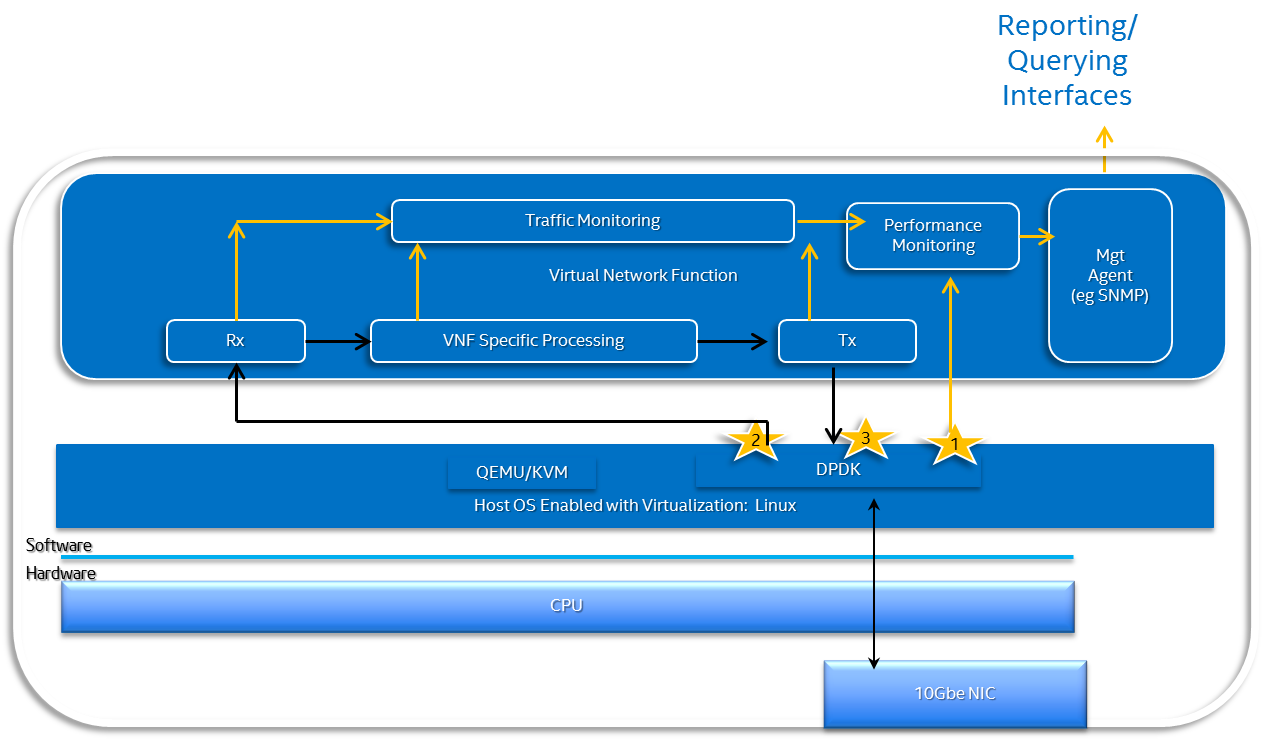 Fig 1: Architecture overviewSupport for additional types of Network Interfaces can be added in the future.Testability: (optional, Project Categories: Integration & Testing)Scalability: 2x10g Interface supportTests: Traffic patterns include small packets (64 bytes) and average packet sizes of 200bytes.              There will be a specific testing resource assigned to the projectDocumentation: Functional Architecture SpecificationRelease NotesProgramming GuideAPI Reference GuideSample Application User GuideDependencies:There are currently no similar projects underway or proposed in either OPNFV or in an upstream project.The relevant upstream project for this contribution is www.dpdk.org  and the aim is to intersect DPDK R2.0 with contribution patches including this functionality. DPDK R2.0 is provisionally planned for end March 2015. In terms of external fora or standard development organization dependencies to the project, there are no hard dependencies. The functionality developed by the project is designed to be consumed by existing northbound interfaces and implementations.For the integration and test requirements, there is a dependency towards IA server Hardware and NICs being available to the committers.Committers and Contributors:Maintainers: Thomas Monjalon, www.dpdk.org maintainer; email: Thomas.monjalon@6wind.com Committers: Bruce Richardson: Bruce.richardson@intel.com; Maryam Tahhan: maryam.tahhan@intel.com Other contributors: John Browne: john.j.browne@intel.com; Mike Lynch: Michael.a.lynch@intel.com; Planned deliverables:The project release package will be an upstream contribution into www.dpdk.org There will be the following updates to dpdk.org collateral to support the contribution:Updates to DPDK R2.0 Release NotesUpdates to DPDK R2.0 Programming GuideUpdates to DPDK R2.0 API Reference GuideUpdates to DPDK R2.0 Sample Applications User GuideProposed Release Schedule:The first release of this functionality is planned to align with DPDK 2.0 in March 2015, which should align with OPNFV R1.0 timeframe of 1H 2015.